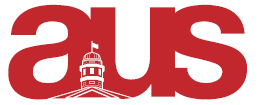 Report of CLASHA, AUS Council 21th September 2016Past Events:(‘Coffee with CLASHA’-Overall, turnout was around what we were expecting with the people most involved showing up.)Upcoming Events:CLASHA will be partnering with SLASA and MMSA for a monthly Language Exchange (also known as Juebebes) at Carlos and Pepe's on Peel. The event is open to all, beginners and native Spanish speakers. The first date is on Thursday 22nd September. https://www.facebook.com/events/847466365354410/CLASHA is also partnering with SLASA to create a Peer Language Exchange, but this project is still in development and hasn’t concretized yet.We are currently planning a BDA (most likely on the 3rd of November) for ‘El Dia de los Muertes’On November 8th, CLASHA plans to have a Prof Talk, followed by a Wine and Cheese. If any other departments want to collaborate on this, we can work something out. Ideally, the topic of the discussion will revolve around Latin America or the developing world in general.On November 24th we plan to have a Samosa sale.All students are welcomed to our events!Our next meeting will be on the 22nd September at 6pm, in the CLL Lounge (Sherbrooke 688, room 381?)Respectfully Submitted,Name: Kyle Ricardo PahalPosition: VP External CLASHA